КОЛЛЕКТИВНЫЙ ДОГОВОР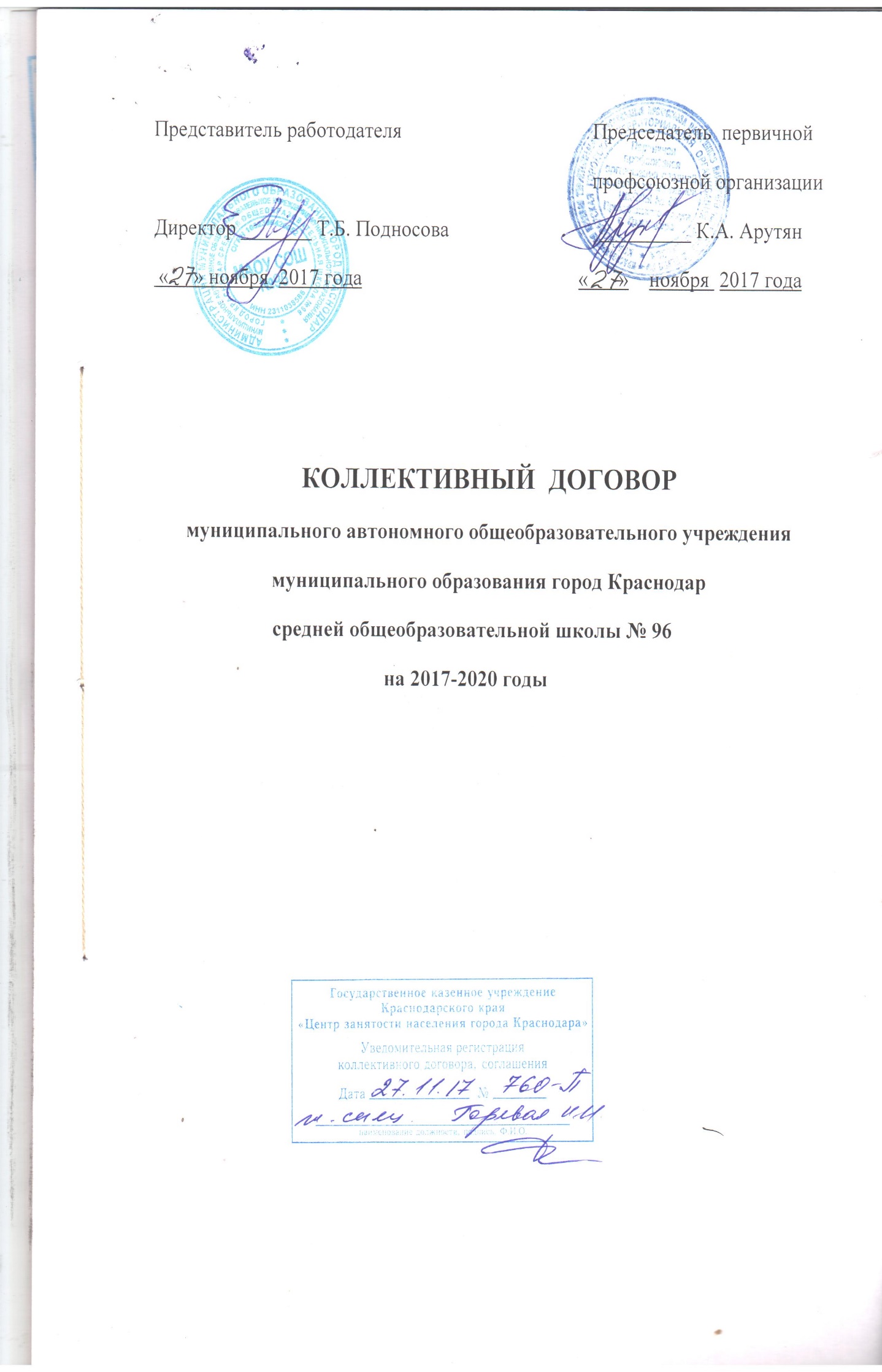 РАЗДЕЛ  I ОБЩИЕ ПОЛОЖЕНИЯ1.1. Настоящий коллективный договор (далее – Договор) заключен между работодателем и работниками и является правовым актом, регулирующим социально-трудовые отношения в муниципальном общеобразовательном учреждении муниципального образования город Краснодар средней общеобразовательной школе № 96. 1.2.  Договор заключен в соответствии с Трудовым кодексом РФ (далее – ТК РФ), иными законодательными и нормативными правовыми актами с целью определения  взаимных обязательств работников и работодателя по защите социально-трудовых  прав и профессиональных интересов работников образовательного учреждения (далее – Учреждение) и установлению дополнительных социально-экономических, правовых и профессиональных гарантий, льгот и преимуществ для работников, а также по созданию более благоприятных условий труда по сравнению с установленными законами, иными нормативными правовыми актами.1.3. Сторонами Договора являются :      Муниципальное общеобразовательное учреждение муниципального образования город Краснодар средней общеобразовательной школы № 96 (далее – Работодатель) в лице директора Т.Б.Подносовой, действующего на основании Устава и Работники, в лице председателя первичной профсоюзной организации К.А.Арутян.1.4. Работодатель признает выборный орган первичной профсоюзной организации в качестве единственного Представителя работников, поскольку он уполномочен общим собранием трудового коллектива  представлять их интересы в  области труда и связанных с трудом иных социально-трудовых отношений.1.5. Действие настоящего коллективного договора распространяется  на всех работников организации. Работники, не являющиеся членами первичной профсоюзной организации, имеют право уполномочить профком представлять их интересы во взаимоотношениях с работодателем.1.6. Настоящий коллективный договор действует  в  течение трех лет со дня его подписания( ст.43 ТК РФ).1.7. В течение срока действия Договора ни одна из сторон не вправе прекратить в одностороннем порядке выполнение принятых на себя обязательств.1.8. В случае пересмотра норм законодательства, иных нормативных актов, улучшающих положение работников по сравнению с настоящим Договором, действуют нормы этих актов.1.9. Изменения и дополнения в настоящий договор в течение срока его действия производятся по взаимной договоренности сторон и оформляются в виде приложения.1.10. Договор сохраняет свое действие в случае изменения наименования учреждения, расторжения трудового договора с руководителем учреждения.1.11. При реорганизации (слиянии, присоединении, разделении, выделении, преобразовании) учреждения Договор сохраняет свое действие в течение всего срока реорганизации.1.12. При смене формы собственности учреждения Договор сохраняет свое действие в течение трех месяцев со дня перехода права собственности.1.13.При ликвидации Учреждения Договор сохраняет свое действие в течение всего срока проведения ликвидации.                               РАЗДЕЛ  IIОПЛАТА ТРУДА, ГАРАНТИИ И КОМПЕНСАЦИИ2.  Стороны  исходят  из  того, что:2.1.  Оплата труда работников учреждения производится в соответствии с Положением об оплате труда работников муниципального общеобразовательного учреждения муниципального образования город Краснодар средней общеобразовательной школы № 96.2.2. Размер фонда оплаты труда Учреждения определяется исходя из утверждённого Законом Краснодарского края о краевом бюджете на очередной финансовый год норматива финансового обеспечения образовательной деятельности (норматива подушевого финансирования расходов) в расчёте на одного обучающегося в год (с учётом соответствующего поправочного коэффициента) для обеспечения реализации основных общеобразовательных программ .2.3. Оплата труда работников Учреждения устанавливается с учётом:единого тарифно-квалификационного справочника работ и профессий  рабочих;единого квалификационного справочника должностей руководителей, специалистов и служащих;государственных гарантий по оплате труда;базовых окладов (базовых должностных окладов), ставок заработной платы по профессиональным квалификационным группам;выплат компенсационного характера;           выплат стимулирующего характера2.4. В соответствии со ст.136 ТК РФ выплачивать заработную плату  два раза в месяц:  8  и 23  числа каждого месяца2.5.  При совпадении дня выплаты с выходным днем или нерабочим днем выплату заработной платы производить накануне этого дня. Оплату отпуска производить не позднее, чем за три дня до его начала(ст. 136 ТК РФ).2.6. При выплате заработной платы работодатель обязан извещать в письменной форме каждого работника: 1) о составных частях заработной платы, причитающейся ему за соответствующий период;2) о размерах иных сумм, начисленных работнику, в том числе денежной  компенсации за нарушение работодателем установленного срока   соответственно выплаты заработной платы, оплаты отпуска, выплат при увольнении и (или) других выплат, причитающихся работнику;3) о размерах и об основаниях произведенных удержаний;4) об общей денежной сумме, подлежащих выплате. (Федеральный закон от 23.04.2012 № 35 «О внесении изменений в ТК РФ и статью 122 ГПК РФ») 2.7.  Оплата труда работников, занятых на работах с вредными и (или) опасными условиями труда, производится по результатам специальной оценки условий труда в повышенном размере по сравнению со ставками (окладами), установленными для различных видов работ с нормальными условиями труда и  в соответствии со статьей 147 ТК РФ не может быть менее 4%  ставки (оклада), установленной для различных видов работ с нормальными условиями труда.2.8.  Изменение заработной платы педагогических работников, осуществляющих образовательный процесс производится: при присвоении квалификационной категории -  со   дня   вынесения решения аттестационной комиссией;при присвоении почетного звания, государственных наград - со дня присвоения;при присуждении ученой степени кандидата наук - со дня вынесения  Высшей  аттестационной комиссией (ВАК) решения о выдаче диплома;при присуждении ученой степени доктора наук - со дня присуждения  Высшей аттестационной комиссией (ВАК) ученой степени доктора наук. 2.9. Педагогическим работникам учреждений образования (в том числе руководящим работникам, деятельность которых связана с образовательным процессом) выплачивать ежемесячную денежную компенсацию на приобретение методической литературы и периодических изданий в размере 115 рублей  за ставку заработной платы. (Данную компенсацию выплачивать в период временной нетрудоспособности или нахождения работников в отпусках, предусмотренных трудовым законодательством (трудовых, учебных, дополнительных и т.п.).РАЗДЕЛ IIIТРУДОВЫЕ ОТНОШЕНИЯ И ОБЕСПЕЧЕНИЕ ЗАНЯТОСТИ3.1.  Стороны исходят из того, что трудовые отношения при  поступлении на работу оформляются заключением письменного трудового  договора  и изданием приказа.3.2.    Трудовой договор составляется в двух экземплярах, после его подписания сторонами один экземпляр договора передается работнику, другой храниться у работодателя. Получение работником экземпляра трудового договора подтверждается его подписью на экземпляре трудового договора, хранящегося у работодателя.3.3.   Трудовой договор с работником заключается на неопределенный срок. Срочный трудовой договор может быть заключен только при наличии оснований, предусмотренных ст. ст. 58, 59 Трудового кодекса РФ.3.4. При приеме на работу до подписания трудового договора, работодатель обязан ознакомить работника под роспись с правилами внутреннего трудового распорядка,  иными локальными нормативными актами, непосредственно связанными с трудовой деятельностью работника, коллективным договором, ст. 68 ТК РФ.Приказ о приеме на работу объявляется работнику  под роспись в трехдневный срок до дня фактического начала работы. Ст. 68 ТК РФ.3.5.    В трудовом договоре оговариваются обязательные условия трудового договора, предусмотренные ст. 57 ТК РФ, в том числе объем учебной нагрузки, режим и продолжительность рабочего времени, льготы и компенсации и др.Условия трудового договора могут быть изменены только по соглашению сторон и в письменной форме.Работодатель не вправе требовать от работника выполнение работы, не обусловленной трудовым договором (ст. 60 ТК РФ).3.6.    Объем учебной нагрузки (педагогической работы) педагогических работников устанавливается исходя из количества часов по учебному плану и учебным программам, обеспеченности кадрами, других условий работы в Учреждении.Установленный в начале учебного года объем учебной нагрузки (педагогической работы) не может быть уменьшен в течение учебного года по инициативе администрации, за исключением случаев уменьшения количества часов по учебным планам и программам, сокращения количества классов (групп продленного дня).В зависимости от количества часов, предусмотренных учебным планом, учебная нагрузка педагогических работников может быть разной  в первом и втором учебных полугодиях.На педагогического работника Учреждения с его согласия приказом общеобразовательного учреждения могут возлагаться функции классного руководителя по организации и координации воспитательной работы с обучающимися в классе.3.7. Уменьшение или увеличение учебной нагрузки учителя в течение учебного года по сравнению с учебной нагрузкой, оговоренной в трудовом договоре или приказе руководителя Учреждения, возможны только:а) по взаимному согласию сторон;б) по инициативе работодателя в случаях:уменьшения количества часов по учебным планам  и программам, сокращения количества классов (групп) (п. 66 Типового положения об общеобразовательном учреждении);временного увеличения объема учебной нагрузки в связи с производственной необходимостью для замещения временно отсутствующего работника (продолжительность выполнения работником без его согласия увеличенной учебной нагрузки в таком случае не может превышать одного месяца в течение календарного года);восстановления на работе учителя, ранее выполнявшего эту учебную нагрузку;возвращения на работу женщины прервавшей отпуск по уходу за ребенком до достижения им возраста трех лет, или после окончания этого отпуска.В указанных в подпункте «б» случаях для изменения учебной нагрузки по инициативе  работодателя согласие работника не требуется.3.8.    По инициативе работодателя изменение условий трудового договора допускается, как правило, только на новый учебный год в связи с изменениями организационных или технологических условий труда (изменение числа классов-комплектов, групп  или количества обучающихся (воспитанников), изменение количества часов работы по учебному плану, проведение эксперимента, изменение сменности работы учреждения, а также изменение образовательных программ и т. д.) при продолжении работником работы без изменения его трудовой функции (работы по определенной специальности, квалификации или должности)(Глава 12 ТК РФ).В течение учебного года изменение условий трудового договора допускаются только в исключительных случаях, обусловленных обстоятельствами, не зависящими от воли сторон.О введении изменений условий трудового договора работник должен быть уведомлен работодателем в письменной форме не позднее чем за 2 месяца (ст. ст. 74, 162 ТК РФ). При этом работнику обеспечиваются гарантии при изменении учебной нагрузки в течение учебного года, предусмотренные Положением об оплате труда.Если работник не согласен с продолжением работы в новых условиях, то работодатель обязан в письменной форме предложить ему иную имеющуюся в учреждении работу, соответствующую его квалификации и состоянию здоровья.3.9. Прекращение трудового договора с работником может производиться только по основаниям, предусмотренным ТК РФ и иными федеральными законами (ст. 77 ТК РФ).3.10. Работодатель обязуется:заблаговременно, но не позднее, чем за 2 месяца, представлять в выборный орган первичной профсоюзной организации проекты приказов о сокращении численности и штатов,  список сокращаемых должностей и работников, перечень вакансий, предполагаемые варианты трудоустройства;3.11. Стороны договорились, что помимо лиц, указанных в ст.179  ТК РФ, преимущественное право на оставление на работе по сокращению численности или штата при равной производительности труда и квалификации имеют также лица:предпенсионного возраста (за два года и менее до  пенсии: женщинам – 53 года, мужчинам – 58 лет);проработавшие в учреждении свыше 10 лет;родители, воспитывающие детей-инвалидов  до восемнадцатилетнего возраста;награжденные государственными и отраслевыми наградами в связи с педагогической деятельностью;неосвобожденные председатели первичных профсоюзных организаций.  (Основание: ст.179 ГК РФ),3.12.  Лицам, получившим уведомление об увольнении по сокращению численности или штата работников (п. 2 ст.81 ТК РФ), работающим 6-8 часов в день, предоставляется свободное от работы время (не менее 2 часов в неделю) для поиска нового места работы с сохранением среднего заработка.3.13. Высвобождаемым   работникам   гарантируются   льготы, предусмотренные    действующим   законодательством    при  сокращении численности или штата (ст.178, 180  ТК РФ), а также право первоочередного приема  на работу при появлении вакансии.3.14. Увольнения членов первичной профсоюзной организации по инициативе работодателя по пунктам 2,3,5,6 (а, б, д) ст. 81 Трудового кодекса РФ производить с учетом мотивированного мнения выборного органа первичной профсоюзной организации в порядке ст.373 ТК РФ (Основание: ст. 82 ТК РФ).3.15. При желании работника работать по совместительству, преимущественное право на получение такой работы предоставляется постоянному работнику Учреждения при прочих равных условиях, ст. 3 ТК РФ.3.16. Работодатель гарантирует работникам условия труда, обеспечивающие исполнение ими должностных обязанностей. 3.17. Работодатель определяет необходимость профессиональной подготовки и переподготовки кадров для нужд учреждения.3.18.  Работодатель с учетом мнения (по согласованию) профкома определяет формы профессиональной подготовки, переподготовки и повышения квалификации работников, перечень необходимых профессий и специальностей на каждый календарный год с учетом перспектив развития учреждения.3.19. Работодатель обязуется организовывать профессиональную подготовку, переподготовку и повышение квалификации  работников (в разрезе специальности),   повышать квалификацию педагогических работников не реже чем один раз в три года. (подпункт 2 пункта 5 статьи 47 Федерального закона от 29 декабря 2012 г. № 273-ФЗ «Об образовании в Российской Федерации», статьи 196 и 197 ТК РФ).3.20. В случае направления работника для повышения квалификации сохранить за ним место работы (должность), среднюю заработную плату по основному месту работы и, если работник направляется для повышения квалификации в другую местность, оплатить ему командировочные расходы (суточные, проезд к месту обучения и обратно, проживание) в порядке и размерах, предусмотренных для лиц, направляемых в служебные командировки (ст. 187 ТК РФ).3.21. Предоставлять гарантии и компенсации работникам, совмещающим работу с успешным обучением в учреждениях высшего, среднего и начального профессионального образования при получении ими образования соответствующего уровня впервые в порядке, предусмотренном ст. 173 – 176 ТК РФ. 3.5.Содействовать работнику, желающему пройти профессиональное  обучение по программам профессиональной подготовки, переподготовки, повышения квалификации или дополнительного профессионального образования по программам повышения квалификации  и программам профессиональной переподготовки педагогических работников и приобрести другую профессию.3.22. Включить представителя выборного органа первичной профсоюзной организации в состав аттестационной комиссии для проведения аттестации педагогических работников, в целях подтверждения соответствия занимаемой должности. 	3.23. Стороны исходят из того, что:3.24..При организации аттестации педагогических работников обеспечивается:-  бесплатность прохождения аттестации для работников;-  гласность, коллегиальность, недопустимость дискриминации.3.25. В целях защиты социально-экономических интересов молодых специалистов - выпускников  профессиональных образовательных организаций, впервые поступившим на работу и имеющим стаж работы менее трех лет:- за молодыми специалистами закрепляются наставники из числа опытных педагогов. Наставникам за качественную работу с молодыми специалистами производить выплату стимулирующего характера  в размере 500 рублей( при наличии финансовой возможности)- осуществлять ежемесячно определенную выплату стимулирующего характера молодым специалистам  при наличии финансовой возможности.3.26. В соответствии с городским отраслевым соглашением,  при аттестации отдельных категорий педагогических  работников, претендующих на имеющуюся у них квалификационную категорию в связи с истечением срока ее действия, оценка уровня их квалификации может осуществляться на основе письменного представления руководителя образовательной организации, в котором  указаны сведения о результатах профессиональной деятельности педагога. К указанной категории  относятся:- награжденные государственными, ведомственными наградами,  получивших почетные звания, отраслевые знаки отличия за достижения в педагогической деятельности;- имеющих ученую степень кандидата или доктора наук по профилю деятельности;- победители, призеры и лауреаты Всероссийских и краевых конкурсов педагогических работников организаций, осуществляющих образовательную деятельность (за последние пять лет);- педагогические работники общеобразовательных организаций, подготовивших победителей федерального или краевого уровней Всероссийской олимпиады школьников (за последние пять лет);- педагогические работники общеобразовательных организаций, подготовивших победителей и призеров олимпиад и иных конкурсных мероприятий, по итогам которых присуждаются премии для поддержки талантливой молодежи (за последние пять лет);- педагогические работники общеобразовательных организаций, обеспечивающие высокий уровень подготовки выпускников (по итогам года).В случае, когда педагог, имеющий квалификационную категорию по определенной должности, работает по должности с другим наименованием и по выполняемой им работе совпадают должностные обязанности, профили работы, он имеет право подать заявление о проведении аттестации в целях установления ему высшей квалификационной категории.3.27. Стороны совместно:         рассматривают кандидатуры и принимают решения по представлению к присвоению почетных званий и награждению государственными, отраслевыми наградами, иными поощрениями на муниципальном, региональном уровне                                              РАЗДЕЛ  IVДОПОЛНИТЕЛЬНЫЕ ГАРАНТИИ И КОМПЕНСАЦИИ, ПРЕДОСТАВЛЯЕМЫЕ РАБОТНИКАМ4.1.При наличии финансовых возможностей Работодатель предоставляет  единовременное вознаграждение работникам- юбилярам, проработавшим в учреждении не менее 2  лет в связи с  исполнением 50, 55, 60 лет,  и далее каждые 5 лет в соответствии с Положением об оплате труда.4.2.Гарантировать работникам выделение льготных путёвок на санаторно-курортное лечение с оплатой в размере 20% за счёт средств ФНПР ( 80% из собственных средств работника).4.3.Обеспечивать оздоровление работников в муниципальном центре оздоровления  для работников образования в пос. Ольгинка ( МУ  КСОЦ «Ольгинка»).4.4. Работодатель гарантирует  оплату труда педагогических работников с учетом имеющейся квалификационной категории за выполнение педагогической работы по должности с другим наименованием, по которой не установлена квалификационная категория, в случаях, если по выполняемой работе совпадают  должностные обязанности, профили работы (деятельности)4.5. На основании приказа руководителя образовательного учреждения в целях материальной поддержки педагогических и руководящих работников сохранять (до одного года) доплаты  с учетом имевшейся квалификационной категории с момента выхода их на работу в случаях: - возобновления педагогической работы после ее прекращения в связи с ликвидацией образовательного учреждения или выходом на пенсию, независимо от ее вида;- временной нетрудоспособности; - нахождения в отпуске по беременности и родам, уходу за ребенком;- нахождение в длительном отпуске сроком до одного года (ст.335 ТК РФ); - перед наступлением пенсионного возраста.                                                    РАЗДЕЛ VСОЦИАЛЬНЫЕ ГАРАНТИИ, НЕПОСРЕДСТВЕННО СВЯЗАННЫЕ С     ТРУДОВЫМИ ОТНОШЕНИЯМИ Работодатель:5.1.   Гарантирует  работникам  организации  условия  труда,  обеспечивающие    исполнение  ими  должностных  обязанностей.5.2.   Утверждает  график  ежегодных  отпусков  за две недели до наступления  календарного года с учетом мнения   профсоюзного комитета и  извещает  работника за 2 недели о времени начала отпуска.5.3.   Производит  ежемесячные  компенсационные  выплаты  в  размере  50   рублей матерям,  находящимся  в  отпуске  по уходу  за ребенком  до  достижения  им  3-летнего  возраста  за счет  средств  организации,  направляемых  на  оплату  труда  (Постановление Правительства РФ от 03.11.94 г. № 1206 в редакции от 04.08.2006 г.)5.4 Своевременно и в полном объеме  производит перечисление за обязательном пенсионном страховании в Российской Федерации».) и отражает размер производимых перечислений в расчетном листке работников.5.5. Работникам - женам военнослужащих, проходящих действительную военную службу, предоставляется ежегодный оплачиваемый отпуск одновременно с отпуском их мужей по справке воинской части. В случае отсутствия права на оплачиваемый отпуск женам военнослужащих предоставляется отпуск без сохранения заработной платы сроком не менее двух недель.5.6. Предоставляет дополнительный неоплачиваемый отпуск продолжительностью в количестве трех календарных дней к отпуску работникам при отсутствии листа нетрудоспособности за календарный период предоставляемого ежегодного трудового оплачиваемого отпуска. 5.7. Предоставляет дополнительные оплачиваемые отпуска   в размере 14 календарных дней к отпуску работникам с ненормированным рабочим днем в соответствии со ст. 119 ТК РФ заместителю директора по финансово-экономической работе и главному бухгалтеру; 7 дней предоставляется заместителю директора по АХР и заведующему библиотекой.5.8. Работодатель обязан на основании письменного заявления работника предоставить отпуск без сохранения заработной платы:-работникам в случаях рождения ребенка, регистрации брака, смерти близких родственников – до 5  календарных дней, для проводов детей в армию – 3 дня;  родителям, дети которых вступают в брак – 3 дня; в связи с переездом на новое место жительства - 3 дня, работающим инвалидам до 60 дней (ст. 128 ТК РФ)5.9. Работникам, имеющим детей-инвалидов, предоставляется четыре дополнительных оплачиваемых выходных дня в месяц в соответствии со ст. 262 Трудового кодекса РФ.     VI. Охрана труда и здоровья6.1. Работодатель обязуется:6.1.1.Обеспечивать безопасные условия труда при проведении образовательного процесса.6.1.2.Совместно с выборным органом первичной профорганизации ежегодно заключать Соглашение по охране труда (приложение № 1)6.1.3. Осуществлять финансирование (выделять средства) на проведение мероприятий по улучшению условий и охраны труда, в том числе на обучение работников безопасным приемам работ, проведение  специальной оценки условий труда из всех источников финансирования в размере не менее 0,2% от суммы затрат на образовательные услуги (ст. 226 ТК РФ).( приложение №2)6.1.4.Использовать в качестве дополнительного источника финансирования мероприятий по охране труда возможность возврата части сумм страховых взносов Фонда социального страхования Российской Федерации (до 20%) на предупредительные меры по сокращению производственного травматизма, в том числе на проведение специальной оценки условий труда, обучение по охране труда, приобретение СИЗ, санаторно-курортное лечение работников, занятых на работах с вредными и (или) опасными условиями труда, проведение обязательных медицинских осмотров (приказ Министерства труда и социальной защиты РФ от 10 декабря 2012 г. № 580н).6.1.5. Проводить обучение по охране труда и проверку знаний требований охраны труда работников  организации (АУП, специалисты - не реже 1 раза в три года, другие – ежегодно).6.1.6. Обеспечить наличие правил, инструкций, журналов инструктажа и других обязательных материалов на рабочих местах.6.1.7. Разработать и утвердить инструкции по охране труда по видам работ и профессиям в соответствии со штатным расписанием и согласовать их с выборным органом первичной профсоюзной организацией.6.1.8. Обеспечивать проведение в установленном порядке работ по специальной оценке условий труда на рабочих местах.6.1.9. Предоставлять гарантии и компенсации работникам, занятым на работах с вредными и (или) опасными условиями труда в соответствии с Трудовым кодексом РФ, иными нормативными правовыми актами, содержащими государственные нормативные требования охраны труда (приложение № 6).6.1.10. Обеспечивать работников сертифицированной спецодеждой и другими средствами индивидуальной защиты (СИЗ), смывающими и обезвреживающими средствами в соответствии с установленными нормами (приложения № 4,5).6.1.11. Обеспечивать прохождение обязательных предварительных и периодических медицинских осмотров работников с сохранением за ними места работы (должности) и среднего заработка.( приложение №3)6.1.12. Проводить своевременное с выборным органом первичной профсоюзной организации расследование несчастных случаев на производстве в соответствии с действующим законодательством и вести их учет.6.1.13. Создать на паритетной основе совместно с выборным органом первичной профсоюзной организации комиссию по охране труда для осуществления контроля за состоянием условий и охраны труда, выполнением Соглашения по охране труда.6.1.14. Обеспечить наличие оборудованного помещения для отдыха и приема пищи работников образовательной организации.6.1.15. В случае отказа работника от работы при возникновении опасности для его жизни и здоровья вследствие невыполнения нормативных требований по охране труда, предоставить ему другую работу на время устранения такой опасности, либо оплатить возникшего по этой причине простой  в размере среднего заработка.6.2. Работники обязуются:6.2.1. Соблюдать требования охраны труда, установленные законами и иными нормативными правовыми актами. 6.2.2. Проходить обучение безопасным методам и приемам выполнения работ, оказанию первой помощи при несчастных случаях на производстве, инструктаж по охране труда, проверку знаний требований охраны труда.6.2.3. Проходить обязательные предварительные при поступлении на работу и периодические медицинские осмотры, а также внеочередные медицинские осмотры в соответствии с медицинскими рекомендациями за счет средств работодателя.6.2.4. Правильно применять средства индивидуальной и коллективной защиты.6.2.5. Извещать немедленно руководителя, заместителя руководителя либо руководителя структурного подразделения образовательной организации о любой ситуации, угрожающей жизни и здоровью людей, о каждом несчастном случае, происшедшем на производстве, или об ухудшении состояния своего здоровья во время работы.6.3. Работник имеет право отказаться от выполнения работы в случае возникновения на рабочем месте ситуации, угрожающей жизни и здоровью работника, а также при необеспечении необходимыми средствами индивидуальной и коллективной защиты до устранения выявленных нарушений с сохранением за это время средней заработной платы.6.4.Стороны совместно: 7.4.1.Оказывают содействие внештатным техническим  (главному техническому) инспекторам труда Профсоюза, членам комиссий по охране труда, уполномоченным  (доверенным лицам) по охране труда в проведении контроля за состоянием охраны труда в образовательной организации. 6.4.2. Организовывают и проводят «Дни охраны труда».	6.5. Выборный орган первичной профсоюзной организации обязуется:6.5.1.Оказывать практическую помощь членам Профсоюза и представлять их интересы в реализации  права на безопасные и здоровые условия труда, социальные льготы и компенсации за работу в особых условиях труда.6.5.2. Организовать работу по осуществлению общественного контроля  за состоянием охраны труда.6.5.3.Обеспечивать участие представителей выборного органа первичной профсоюзной  организации в проведении специальной оценки условий труда.                                                   РАЗДЕЛ VII.                 РАБОЧЕЕ  ВРЕМЯ  И ВРЕМЯ ОТДЫХА7. Стороны пришли к соглашению о том, что:7.1. Режим рабочего времени и времени отдыха работников образовательной организации определяется настоящим коллективным договором, Правилами внутреннего трудового распорядка,  расписанием занятий, годовым календарным учебным планом, графиками работы, согласованными с выборным органом первичной профсоюзной организации. 7.2.	Для руководителя, заместителей руководителя, руководителей структурных подразделений, работников из числа административно- хозяйственного, учебно-вспомогательного и обслуживающего персонала образовательной организации устанавливается нормальная продолжительность рабочего времени, которая не может превышать 40 часов в неделю.7.3. Для работников и руководителей организации, расположенной в сельской местности, - женщин  устанавливается  36-часовая рабочая неделя, если меньшая продолжительность не предусмотрена иными законодательными актами. При этом заработная плата выплачивается в том же размере, что и при полной продолжительности еженедельной работы (40 часов).7.4. По соглашению сторон трудового договора работнику как при приеме на работу, так и впоследствии может устанавливаться неполное рабочее время, в соответствии со ст. 93 ТК РФ  и Закона Краснодарского края от 22.02.2005 №836-КЗ «О социальной поддержке многодетных семей в Краснодарском крае».7.5. Для педагогических работников устанавливается сокращенная продолжительность рабочего времени не более 36 часов в неделю (ст.333 ТК РФ).В зависимости от должности и (или) специальности педагогическим работникам  устанавливается продолжительность рабочего времени или норма часов педагогической работы на ставку заработной платы (приказ Министерства образования и науки Российской Федерации от 22.12.2014 г.№ 1601).7.6. В образовательной организации учебная нагрузка на новый учебный год (по полугодиям) устанавливается руководителем образовательной организации по  согласованию с выборным органом первичной профсоюзной организации.Руководитель обязан заранее ознакомить педагогических работников под роспись с предполагаемой учебной нагрузкой на полугодие  в письменном виде не менее чем за два месяца. 7.7. Изменение условий трудового договора, за исключением изменения трудовой функции педагогического работника образовательной организации, осуществлять только в случаях, когда по причинам, связанным с изменением организационных или технологических условий труда (уменьшения количества часов по учебным планам и образовательным программам, сокращения количества классов, определенные сторонами условия трудового договора не могут быть сохранены.7.8. При установлении учителям, для которых данное учреждение является местом основной работы, учебной нагрузки на новый учебный год сохраняется ее объем и преемственность преподавания предметов в классах. Объем учебной нагрузки, установленный учителям в начале учебного года, не может быть уменьшен по инициативе работодателя в текущем учебном году, а также при установлении ее на следующий учебный год, за исключением случая, указанного в  п. 7.7. настоящего раздела.  Объем учебной нагрузки учителей больше или меньше нормы часов за ставку заработной платы устанавливается только с их письменного согласия.7.9. Учебная нагрузка педагогическим работникам, находящимся к началу учебного года в отпуске по уходу за ребенком до достижения им возраста трех лет либо в ином отпуске, устанавливается при распределении ее на очередной учебный год на общих основаниях, а затем передается для выполнения другим учителям на период нахождения указанных работников в соответствующих отпусках.7.10. В дни работы к дежурству по образовательной организации педагогические работники привлекаются не ранее чем за 20 минут до начала учебных занятий и не позднее 20 минут после окончания их последнего учебного занятия, которое входит в их рабочее время.7.11. Привлечение педагогических работников в каникулярный период, не совпадающий с их ежегодным оплачиваемым отпуском, к работе в оздоровительные лагеря и другие оздоровительные образовательные учреждения, находящиеся в другой местности, а также в качестве руководителей длительных (без возвращения в тот же день) походов, экспедиций, экскурсий, путешествий в другую местность может иметь место только с согласия работников. Режим рабочего времени указанных работников устанавливается с учетом выполняемой работы. 7.12. Продолжительность рабочей недели (шестидневная или пятидневная) с (соответственно с одним или двумя) выходными днями в неделю устанавливается для работников Правилами внутреннего трудового распорядка и трудовыми договорами.7.13. Составление расписания учебных занятий осуществляется с учетом рационального использования рабочего времени учителя, не допускающего перерывов между занятиями более двух часов в течение рабочего дня.При составлении расписаний учебных занятий учителям, имеющим нагрузку не более 18 часов, предусматривается один свободный день в неделю для методической работы.Рабочее время учителей в период учебных занятий определяется расписанием занятий и выполнением всего круга обязанностей, которые возлагаются на учителя в соответствии с правилами внутреннего трудового распорядка, трудовыми договорами, должностными инструкциями.7.14. Периоды каникул, не совпадающие с ежегодными оплачиваемыми отпусками педагогических работников, а также периоды отмены учебных занятий, являются для них рабочим временем. В каникулярный период учителя осуществляют педагогическую, методическую, организационную работу, связанную с реализацией образовательной программы, в пределах нормируемой части их рабочего времени (установленного объема учебной нагрузки), определенной им до начала каникул, с сохранением заработной платы в установленном порядке. График работы в период каникул утверждается приказом руководителя образовательной организации по согласованию с выборным органом первичной профсоюзной организации.В каникулярный период, а также в период отмены учебных занятий учебно-вспомогательный и обслуживающий персонал образовательной организации может привлекаться к выполнению хозяйственных работ, не требующих специальных знаний, в пределах установленной им продолжительности рабочего времени.7.15. Привлечение работодателем работников к работе в сверхурочное время допускается только с письменного согласия работника с учетом мнения выборного органа первичной профсоюзной организации (ст.99 ТК РФ).7.16. Отдельные работники при необходимости могут эпизодически привлекаться к выполнению своих трудовых функций за пределами установленной для них продолжительности рабочего времени (ненормированный рабочий день). Работникам, которым по условиям трудового договора установлен ненормированный рабочий день, предоставляется дополнительный оплачиваемый отпуск за ненормированный рабочий день не менее 7 календарных дней  (ст.119 ТК РФ). 7.17.	Работа в выходные и праздничные дни запрещена. Привлечение работников к работе в выходные и нерабочие праздничные дни производится с их письменного согласия, с учетом мнения выборного органа первичной профсоюзной организации.Привлечение работника к работе в выходные и нерабочие праздничные дни производится по письменному распоряжению работодателя.7.18. Привлечение работников организации к выполнению работы, не предусмотренной должностными обязанностями, трудовым договором, допускается только по письменному распоряжению работодателя с письменного согласия работника, с дополнительной оплатой  (ст. 60, 97 и 99 ТК РФ). 7.19. Работодатель обязуется не направлять в служебные командировки, не привлекать к сверхурочной работе, работе в ночное время, выходные и нерабочие праздничные дни беременных женщин, несовершеннолетних (ст.259, ст.268 ТК РФ).Женщин, имеющих детей в возрасте до 3 лет, матерей (отцов), воспитывающих без супруга (супруги) детей в возрасте до 5 лет, работников, имеющих детей-инвалидов, работников, осуществляющих уход за больными членами их семей в соответствии с медицинским заключением, привлекать к вышеуказанным работам только с их письменного согласия и при условии, если это не запрещено им медицинскими рекомендациями. При этом работники, названные в данном пункте, должны быть в письменной форме ознакомлены со своим правом отказаться от направления в служебную командировку, привлечения к сверхурочной работе, работе в ночное время, выходные и праздничные дни (ст.259 ТК РФ).7.20.	В течение рабочего дня (смены) работнику предоставляется перерыв для отдыха и питания, время и продолжительность которого определяется правилами внутреннего трудового распорядка образовательной организации.Для учителей, выполняющих свои обязанности непрерывно в течение рабочего дня, перерыв для приема пищи не устанавливается: возможность приема пищи обеспечивается одновременно вместе с обучающимися. 7.21.	Продолжительность отпусков педагогических работников: учителей, директора, заместителей директора по УВР и УМР, педагога- организатора, педагога-психолога, старшего вожатого, преподавателя-организатора ОБЖ, социального педагога определяется постановлением Правительства Российской Федерации от 14 мая 2015 г. № 466 «О ежегодных основных удлиненных оплачиваемых отпусках» и составляет 56 календарный дней.Остальным работникам предоставляется ежегодный основной оплачиваемый отпуск продолжительностью не менее 28 календарных дней с сохранением места работы (должности) и среднего заработка.Отпуск за первый год работы предоставляется работникам по истечении шести месяцев непрерывной работы в образовательной организации, за второй и последующий годы работы – в любое время рабочего года в соответствии с очередностью предоставления отпусков. По соглашению сторон оплачиваемый отпуск может быть предоставлен работникам и до истечения шести месяцев (статья 122 ТК РФ).При предоставлении ежегодного отпуска педагогическим работникам за первый год работы в каникулярный период, в том числе до истечения шести месяцев работы, его продолжительность должна соответствовать установленной для них продолжительности и оплачиваться в полном размере.7.22.	Очередность предоставления оплачиваемых отпусков определяется ежегодно в соответствии с графиком отпусков, утверждаемым работодателем по согласованию с выборным органом первичной профсоюзной организации не позднее, чем за 2 недели до наступления календарного года.О времени начала отпуска работник должен быть письменно извещен не позднее, чем за две недели до его начала.Продление, перенесение, разделение и отзыв из оплачиваемого отпуска производится с согласия работника в случаях, предусмотренных статьями 124-125 ТК РФ.7.23. Работникам, занятым на работах с вредными  условиями труда, обеспечивается право на дополнительный отпуск и сокращенный рабочий день.7.24.	При исчислении общей продолжительности ежегодного оплачиваемого отпуска дополнительные оплачиваемые отпуска суммируются с ежегодным основным оплачиваемым отпуском.7.25.	Ежегодный оплачиваемый отпуск продлевается в случае временной нетрудоспособности работника, наступившей во время отпуска.Ежегодный оплачиваемый отпуск по соглашению между работником и работодателем переносится на другой срок при несвоевременной оплате времени отпуска либо при предупреждении работника о начале отпуска позднее, чем за две недели.При увольнении работнику выплачивается денежная компенсация за неиспользованный отпуск пропорционально отработанному времени. Работнику, проработавшему 11 месяцев, выплачивается компенсация за полный рабочий год. При этом учителям, проработавшим 10 месяцев, выплачивается денежная компенсация за неиспользованный отпуск за полную продолжительность отпуска - 56 календарных дней. Денежная компенсация за неиспользованный отпуск при увольнении работника исчисляется исходя из количества неиспользованных дней отпуска с учетом рабочего года работника.7.26.	В соответствии со ст. 335 ТК РФ, п. 4 ч. 5 ст. 47 Закона «Об образовании в Российской Федерации», педагогическим работникам не реже чем через каждые десять лет непрерывной педагогической работы предоставляется длительный отпуск сроком до одного года в порядке, установленном  приказом Министерства образования и науки Российской Федерации от  31 мая 2016 года № 644  «Об утверждении Порядка предоставления педагогическим работникам организаций, осуществляющих образовательную деятельность, длительного отпуска сроком до одного года.7.26.1. Заявление о предоставлении длительного отпуска работник направляет в администрацию не позднее, чем за 2 недели до начала отпуска. В заявлении и приказе о предоставлении отпуска указывается дата начала и продолжительность длительного отпуска. В случае поступления нескольких заявлений о предоставлении длительного отпуска, в образовательной организации составляется график предоставления длительных отпусков;Продолжительность длительного отпуска определяется по соглашению сторон трудового договора;7.26.2. Длительный отпуск предоставляется работникам без сохранения заработной платы;7.26.3. При желании прервать длительный отпуск, работник предупреждает администрацию в срок не менее чем за две недели заявлением в письменном виде. В случае досрочного выхода работника из отпуска по его  инициативе, отпуск считается полностью использованным;7.26.4. Отзыв педагогического работника  из длительного отпуска работодателем допускается только с согласия педагогического работника. Не использованная в связи с этим часть отпуска должна быть предоставлена по выбору педагогического работника в удобное для него время;7.26.5. Длительный отпуск педагогическим работникам, работающим по совместительству, предоставляется одновременно с длительным отпуском по основной работе;7.26.6. Педагогическому работнику, заболевшему в период пребывания в длительном отпуске, длительный отпуск подлежит продлению на число дней нетрудоспособности, удостоверенных больничным листком, или по согласованию с  администрацией образовательной организации переносится на другой срок. Длительный отпуск не продлевается и не переносится, если педагогический работник в указанный период времени ухаживал за заболевшим членом семьи;7.26.7. Время нахождения педагогического работника в длительном отпуске засчитывается в стаж работы, учитываемой при определении размеров оплаты труда в соответствии с установленной в образовательной организации системой оплаты труда.VIIi. Гарантии прав профсоюзной организации и членов Профсоюза8.Стороны договорились, что:8.1.Работодатель:8.1.1.Работодатель обеспечивает по письменному заявлению ежемесячное бесплатное перечисление на счет территориальной профсоюзной организации членских профсоюзных взносов из заработной платы работников, являющихся членами профсоюза, одновременно с выдачей заработной платы (ст.377 ТК РФ). Задержка перечисления средств не допускается.8.1.2. В случае если работник, не состоящий в Профсоюзе, уполномочил выборный орган первичной профсоюзной организации представлять его законные интересы во взаимоотношениях с работодателем (статьи 30 и 31 ТК РФ), руководитель обеспечивает по письменному заявлению работника ежемесячное перечисление на счет территориальной организации профсоюза  денежных средств из заработной платы работника в размере 1% (часть 6 статьи 377 ТК РФ). 8.1.3. В целях создания условий для успешной деятельности первичной профсоюзной организации и ее выборного органа в соответствии с Трудовым кодексом Российской Федерации, Федеральным законом «О профессиональных союзах, их правах и гарантиях деятельности», иными федеральными законами, настоящим коллективным договором работодатель обязуется:8.1.4. Соблюдать права профсоюза, установленные законодательством и настоящим коллективным договором (глава 58 ТК РФ).8.1.5.Не препятствовать представителям профсоюза в посещении рабочих мест, на которых работают члены профсоюза, для реализации уставных задач и представленных законодательством прав (статья 370 ТК РФ, статья 11 Федерального закона «О профессиональных союзах, их правах и гарантиях деятельности»).8.1.6. Безвозмездно предоставлять выборному органу первичной профсоюзной организации помещения как для постоянной работы выборного органа первичной профсоюзной организации, так и для проведения заседаний, собраний, хранения документов, а также предоставить возможность размещения информации в доступном для всех работников месте. 8.1.7. Предоставлять выборному органу первичной профсоюзной организации в бесплатное пользование необходимые для его деятельности оборудование, транспортные средства, средства связи и оргтехники; 8.1.8. Не допускать ограничения гарантированных законом социально-трудовых и иных прав и свобод, принуждения, увольнения или иных форм воздействия в отношении любого работника в связи с его членством в Профсоюзе и (или) профсоюзной деятельностью.8.1.9. Привлекать представителей выборного органа первичной профсоюзной организации для осуществления контроля за правильностью расходования фонда оплаты труда, фонда экономии заработной платы, внебюджетного фонда.8.1.10. Признает, что деятельность председателя первичной профсоюзной организации, членов выборного профсоюзного органа  является значимой для организации и принимается во внимание при поощрении работников. 8.2.Стороны исходят из того, что:8.2.1. С учетом мнения выборного органа первичной профсоюзной организации производится:-	установление системы оплаты труда работников, включая порядок стимулирования труда в организации (статья 144 ТК РФ);принятие правил внутреннего трудового распорядка (статья 190 ТК РФ);составление графиков сменности (статья 103 ТК РФ);установление сроков выплаты заработной платы работникам (статья 136 ТК РФ);привлечение к сверхурочным работам (статья 99 ТК РФ);привлечение к работе в выходные и нерабочие праздничные дни (статья 113 ТК РФ);установление очередности предоставления отпусков (статья 123 ТК РФ);принятие решений о режиме работы в каникулярный период и период отмены образовательного процесса по санитарно-эпидемиологическим, климатическим и другим основаниям (статья 100 ТК РФ);принятие решения о временном введении режима неполного рабочего времени при угрозе массовых увольнений и его отмены (статья 180 ТК РФ);утверждение формы расчетного листка (статья 136 ТК РФ);определение форм подготовки работников и дополнительного профессионального образования работников, перечень необходимых профессий и специальностей (статья 196 ТК РФ);определение сроков проведения специальной оценки условий труда (статья 22 ТК РФ);формирование аттестационной комиссии в образовательной организации (статья 82 ТК РФ);формирование комиссии по урегулированию споров между участниками образовательных отношений;принятие локальных нормативных актов организации, закрепляющих нормы профессиональной этики педагогических работников;изменение условий труда (статья 74 ТК РФ). 8.2.2.	С учетом мотивированного мнения выборного органа первичной профсоюзной организации производится расторжение трудового договора с работниками, являющимися членами профсоюза, по следующим основаниям:сокращение численности или штата работников организации (статьи 81, 82, 373 ТК РФ);несоответствие работника занимаемой должности или выполняемой работе вследствие недостаточной квалификации, подтвержденной результатами аттестации (статьи 81, 82, 373 ТК РФ);- неоднократное неисполнение работником без уважительных причин трудовых обязанностей, если он имеет дисциплинарное взыскание (статьи 81, 82, 373 ТК РФ);- повторное в течение одного года грубое нарушение устава организации, осуществляющей образовательную деятельность (пункт 1 статьи 336 ТК РФ);- совершение работником, выполняющим воспитательные функции, аморального проступка, несовместимого с продолжением данной работы (пункт 8 части 1 статьи 81 ТК РФ);- применение, в том числе однократное, методов воспитания, связанных с физическим и (или) психическим насилием над личностью обучающегося, воспитанника (пункт 2 статьи 336 ТК РФ).8.2.3.	По согласованию с выборным органом первичной профсоюзной организации производится:установление перечня должностей работников с ненормированным рабочим днем (статья 101 ТК РФ);представление к присвоению почетных званий (статья 191 ТК РФ);представление к награждению отраслевыми наградами и иными наградами (статья 191 ТК РФ);установление размеров повышенной заработной платы за вредные и (или) опасные и иные особые условия труда (статья 147 ТК РФ);установление размеров повышения заработной платы в ночное время (статья 154 ТК РФ);распределение учебной нагрузки (статья 100 ТК РФ);утверждение расписания занятий (статья 100 ТК РФ);установление, изменение размеров выплат стимулирующего характера (статьи 135, 144 ТК РФ); распределение премиальных выплат и использование фонда экономии заработной платы (статьи 135, 144 ТК РФ).8.2.4. С предварительного согласия выборного органа первичной профсоюзной организации производится:применение дисциплинарного взыскания в виде замечания или выговора в отношении работников, являющихся членами выборного органа первичной профсоюзной организации (статьи 192, 193 ТК РФ);временный перевод работников, являющихся членами выборного органа первичной профсоюзной организации, на другую работу в случаях, предусмотренных частью 3 статьи 72.2. ТК РФ;- увольнение по инициативе работодателя члена выборного органа первичной профсоюзной организации, участвующего в разрешении коллективного трудового спора (часть 2 статьи 405 ТК РФ).8.2.5. С предварительного согласия вышестоящего выборного профсоюзного органа производится увольнение председателя (заместителя председателя) выборного органа первичной профсоюзной организации в период осуществления своих полномочий и в течение 2-х лет после его окончания по следующим основаниям (статьи 374, 376 ТК РФ):сокращение численности или штата работников организации (пункт 2 части 1 статьи 81 ТК РФ);несоответствие работника занимаемой должности или выполняемой работе вследствие недостаточной квалификации, подтвержденной результатами аттестации (пункт 3 части 1 статьи 81 ТК РФ);неоднократное неисполнение работником без уважительных причин трудовых обязанностей, если он имеет дисциплинарное взыскание (пункт 5 части 1 статьи 81 ТК РФ).8.2.6. Члены выборного органа первичной профсоюзной организации освобождаются от работы для участия в профсоюзной учебе, для участия в съездах, конференциях, созываемых профсоюзом, в качестве делегатов, а также в работе пленумов, президиумов с сохранением среднего заработка (части 3 статьи 374 ТК РФ).8.2.7. Члены выборного органа первичной профсоюзной организации, участвующие в коллективных переговорах, в период их ведения не могут быть без предварительного согласия выборного органа первичной профсоюзной организации подвергнуты дисциплинарному взысканию, переведены на другую работу или уволены по инициативе работодателя, за исключением случаев расторжения трудового договора за совершение проступка, за который в соответствии с ТК РФ, иными федеральными законами предусмотрено увольнение с работы (часть 3 статьи 39 ТК РФ).8.2.8.Члены выборного органа первичной профсоюзной организации включаются в состав комиссий образовательной организации по тарификации, аттестации педагогических работников, специальной оценке рабочих мест, охране труда, социальному страхованию (указать другие комиссии).iX. Контроль за выполнением коллективного договора.Ответственность сторон коллективного договора9.1 Контроль выполнения коллективного договора осуществляется сторонами договора и их представителями, а также соответствующими органами по труду. Текущий контроль  выполнения договора осуществляется комиссией для ведения коллективных переговоров, подготовки проекта коллективного договора и заключения коллективного договора.9.2. Стороны договорились совместно разрабатывать ежегодный план мероприятий по реализации настоящего коллективного договора на текущий год и ежегодно отчитываться на общем собрании работников о его выполнении не реже двух раз в год.9.3. Представители сторон несут ответственность за уклонение от участия в коллективных переговорах по заключению, изменению коллективного договора, непредставление информации, необходимой для ведения коллективных переговоров и осуществления  контроля  соблюдения  договора, нарушение или невыполнение обязательств, предусмотренных договором, другие противоправные действия (бездействия) в соответствии с федеральным законом. 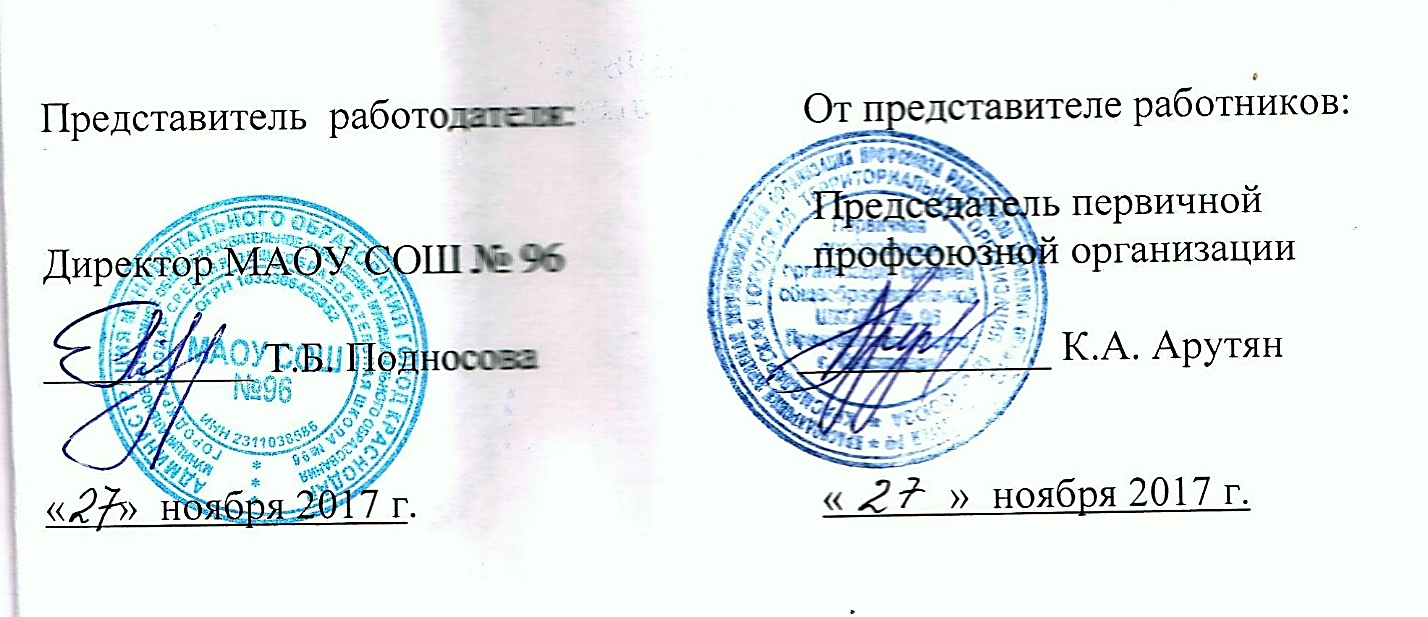 Должность, по которой установлена квалификационная категорияДолжность, по которой может учитываться  квалификационная категория, установленная по должности, указанной в графе 1                        1                            2Учитель социальный педагог, педагог-организатор,  Преподаватель-организатор основ безопасности жизнедеятельности.Учитель, преподаватель, ведущий  занятия  по курсу «Основы безопасности жизнедеятельности, допризывной подготовки» (ОБЖ), учитель, преподаватель физической культуры (физического воспитания)